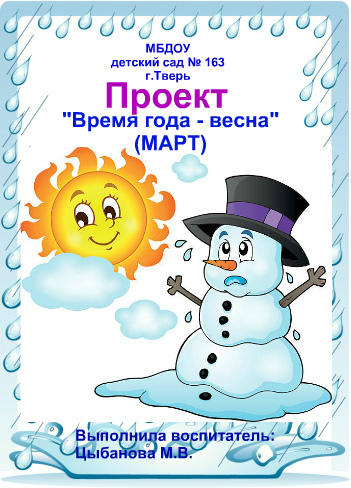 Актуальность: В дошкольном возрасте процесс познания у детей  происходит эмоционально-практическим путем. Каждый дошкольник – маленький исследователь, с радостью и удивлением открывающий для себя окружающий мир. Ребенок стремится к активной мыслительной деятельности, и важно не дать угаснуть этому стремлению, способствовать его дальнейшему развитию. Мир природы выступает как предмет пристального наблюдения и как средство эмоционально-образного воздействия на творческую деятельность дошкольников. Именно, поэтому так необходимо не только знакомить детей с природой ближайшего окружения, но и расширять круг представлений об окружающей действительности. Данный проект позволит в условиях образовательного процесса ДОУ расширить, углубить, систематизировать и творчески применить знания детей о сезонных изменениях в природе.Цель: Способствовать обогащению детей о Марте - как о первом месяце весны, о жизни животных, птиц и растений, о погодных условиях в это время.Задачи: Помочь сформировать знания о весенних изменениях в живой и не живой природе.Уточнить и систематизировать представления детей о весенних изменениях в природе.Расширять знания детей о признаках весны, учить устанавливать простейшие связи между условиями наступающей весны.Развивать познавательную активность, мышление, воображение, коммуникативные навыки, продуктивную деятельность, творческие способности, воспитание творческой инициативы, бережного отношения к окружающей среде.Воспитывать бережное отношение к пробуждению природы, к ее отдельным явлениям.Способствовать формированию интереса детей к природеВид проекта – Информационно – познавательныйПродолжительность – краткосрочный Периода реализации проекта – мартУчастники – дети, воспитатели, родители, музыкальный руководитель, инструктор по физической культуреМетоды и приёмы реализации проекта непосредственно образовательная деятельность;Наблюдения на прогулках; Беседы;Рассматривание тематических альбомов, репродукций картин, иллюстраций;Просмотр презентаций;Чтение художественной литературы о природе, о временах года;Выставки творческих работ (индивидуальных, коллективных и выполненных совместно с родителями);Образовательные области Познавательная, социально-коммуникативная, речевая, художественно-эстетическая, физическая.Ожидаемый результат                                                                                                                    Знания детей о начальных весенних явлениях в природе систематизированы и обобщены; дети проявляют бережное отношение к окружающей природе; сформирован устойчивый интерес к самостоятельным наблюдениям за явлениями в природе;  развивающая среда группы пополнилась необходимым материалом.Этапы проекта: I этап – организационно-подготовительный 1. Подбор методического материала.2. Подбор худ. литературы  для чтения детям3.Подбор наглядно-иллюстративного материала.4. Поиск необходимой информации в интернете.5. Составление бесед о весне и весенних признаках с определением темы и даты бесед.6. Подобрать дидактический материал, наглядные пособия (альбомыдля рассматривания, картины, настольные игры).II этап – практический1. Чтение с детьми литературы о весне.2. Разучивание с детьми песен и стихов о весне.3. Проведение совместной с детьми деятельности по теме «Весна пришла»4. Продуктивная деятельность совместно с детьми (рисование, лепка, аппликация, конструирование)5. Исследовательская деятельность (наблюдение за календарем, за погодой, за снегом, за деревьями, за живой природой...)6. Дидактические игры по развитию речи и пополнению словарного запаса9. Просмотр познавательных видео фильмов10. Экспериментальная деятельность с детьмиIII этап – заключительный    (как результат):Выставка  рисунков  Акция «Каждой птице нужен дом»Пополнение развивающей среды в группеПапка-передвижка для родителейФотоотчётСпортивное соревнование «Весенние старты»                               План реализации проектаМесяц и день неделиТемы и формы организационнойдеятельностиЗадачи1 неделя2 неделя3 неделя4 неделя1.Беседа «Пришла весна, встречайте!»2.Пословицы и поговорки о марте3.Рассматривание картины Саврасова «Грачи прилетели», Остроухов «Ранняя весна»; Левитана «Март»4.Чтение русской народной сказки «Как Весна  Зиму поборола»5.Наблюдение на прогулке «Весну встречаем, приметы примечаем!».6. Разучивание стих-я Т.Кёрстен «Март»7.Дид. игра: «Четвертый лишний»(сюжетные картинки по теме «Весна»)8.Наблюдение: Исследовательская деятельность: наблюдение за срезанными ветками деревьев в вазе.9. Работа с мнемотаблицей «Весна»10.Худ.творчество (рисование) «Мимоза»11.Слушание муз. произведения П. И. Чайковского, альбом «Времена года»: «Март».12.Дид. игра. «Подбери слово» (весенняя, перелетные, набухающие…)13. Беседа: «Кто больше радуется весне?»14. Загадки о марте м-це.15.Исследовательская деятельность: «Огород на окне» (посев семян овощей для рассады).16.Чтение стих-ий           У. Яворская «Мартовский денёк»; А.Алфёрова «Мартовские дни»; Н.Полярис «Выпал в марте снег»17..Просмотр презентации «Время года весна (март м-ц)»18.Спортивное соревнование «Весенние старты»19.Акция «Каждой птице нужен дом»20. Папка передвижка для родителей «О чём беседовать во время прогулки в марте м-це?»1. Расширить представления детей о весне; уточнить и активизировать словарь по темам «Весна»; закреплять знания детей о сезонных изменениях в природе; обобщать и систематизировать представления детей о характерных признаках весны.2. Познакомить детей с мудростью русского народа – пословицами и поговорками; дать детям представление о жанровых особенностях, назначении пословиц; развивать творческое воображение; умение воспринимать идею, образное содержание пословиц,3. Учить рассматривать картину,  понимать её содержание; развивать умение внимательно слушать вопросы и точно отвечать на них; воспитывать интерес к искусству, живой и неживой природе.4.Познакомить с новой познавательной сказкой; обогащать словарный запас;Развивать умения анализировать, сравнивать, понимать текст; способствовать развитию у детей эстетического вкуса, чувства красоты весенней природы; учить делать выводы; развивать внимание, творческое воображение, критическое мышление, память; воспитывать познавательный интерес;бережное отношение и любовь к природе,5. Развивать умение детей выделять характерные признаки весны; учить устанавливать причинно-следственные связи и закономерности в явлениях природы, их взаимосвязи; воспитывать интерес к природе.6. Познакомить детей со стихотворением; продолжать учить слушать поэтическое произведение и понимать его; учить запоминать  используя мнемокартинки для запоминания; совершенствовать интонационную выразительность речи.7. Развитие мышления и внимания дошкольников; развивать умение детей классифицировать предметы по одному признаку; учить исключать лишний предмет из ряда, объяснять принцип исключения; уточнить знания детей о различных сезонных изменениях в природе; закреплять представления о временах года и сезонных изменениях в природе, о порядке следования времён года.8. Развивать интерес дошкольников к познавательной деятельности через эксперимент-наблюдение за развитием почек веточек березы и тополя; дать представление о том, что они могут расти и развиваться, если для этого созданы необходимые условия (свет, вода, тепло); развивать эстетическое чувство, чувство радости от красоты природы.9. Формировать умение составлять связный рассказ о весне с помощью мнемосхемы; развивать связную речь, умение подбирать действия и признаки, словесно-логическое мышление, зрительное внимание, наблюдательность.10. Учить детей рисовать мимозу, передавая особенности внешнего вида цветка – форма, цвет; совершенствовать технику рисования гуашевыми красками; развивать чувство цвета и формы; воспитывать любовь к цветам.11. Продолжать знакомство с творчеством русского композитора П.И. Чайковского и его альбомом «Времена года»; развитие навыка слушания музыкального произведения; развитие устойчивого интереса и эмоциональной отзывчивости на музыкальное произведение; расширение музыкального кругозора, развитие музыкального вкуса.12. Актуализация словаря. Формировать умение подбирать слова-признаки, согласовывать существительные с прилагательными.13. Расширять и обогащать знания детей о весенних изменениях в природе;  систематизировать знания детей о характерных признаках весны (увеличивается день, сильнее греет солнце, тает снег, освобождаются ото льда водоемы; растет трава, зеленеют кустарники, зацветают первые цветы; появляются насекомые, возвращаются птицы.14. Формировать умение детей отгадывать загадки; закреплять знания детей о характерных признаках весны и обобщающие понятия: развивать слуховое внимание, память, сообразительность, инициативность и самостоятельность.15. Формирование у детей интереса к опытнической и исследовательской деятельности по выращиванию культурных растений для рассады в комнатных условиях, воспитание у детей любви к природе, создание в группе огорода на подоконнике; обобщать представление детей о необходимости света, тепла, влаги почвы для роста растений; развивать познавательные и творческие способности детей.16. Познакомить детей с тремя стихотворениями  разных поэтов про март; провести сравнительный анализ погодных условий и примет в марте описанный поэтами;  развивать представления о весне посредством стихотворений.17. Расширить и обогатить знания детей о первом месяце весны – марте; закрепить знания  об изменениях в природе; расширять и активизировать словарный запас, развивать речь, память, внимание;     воспитывать любовь к природе, интерес к знаниям, к окружающим предметам и происходящим  явлениям.  18. Способствовать формированию основ здорового образа жизни, и обогащению знаний об окружающем мире.19. Развитие гуманного отношения к птицам, мотивации и интереса к их охране; формирование экологической культуры, воспитание бережного отношения к природе, ориентация экологического образования на решение практических задач на улучшение качества окружающей среды.20. Повышение компетенции родителей в вопросе о познавательных беседах во время прогулок.Литература: Воронкевич О.А. Добро пожаловать в экологию! – СПб.: Детство – Пресс, 2002Дыбина О. Б. Ребенок и окружающий мир. – М. Мозаика Синтез, 2008г.Лопатина, А.А. Сказы матушки земли. Экологическое воспитание через сказки, стихи и творческие задания / А. А.Лопатина, М.В. Скребцова. - 2-е изд. - М.: Амрита-Русь, 2008. - 256 с. - (Образование и творчество).Берестнева, Н.П. Экологические занятия с использованием элементов ТРИЗ и РТВ // Ребенок в детском саду. - 2006. - № 1. - С.48-52. Обруч. - 2008. - № 4. Тема номера «Ребенок и природа».Казаручик, Г.Н. Дидактические игры в экологическом воспитании старших дошкольников // Ребенок в детском саду. - 2005. - № 2. - С. 38-41Литература: Воронкевич О.А. Добро пожаловать в экологию! – СПб.: Детство – Пресс, 2002Дыбина О. Б. Ребенок и окружающий мир. – М. Мозаика Синтез, 2008г.Лопатина, А.А. Сказы матушки земли. Экологическое воспитание через сказки, стихи и творческие задания / А. А.Лопатина, М.В. Скребцова. - 2-е изд. - М.: Амрита-Русь, 2008. - 256 с. - (Образование и творчество).Берестнева, Н.П. Экологические занятия с использованием элементов ТРИЗ и РТВ // Ребенок в детском саду. - 2006. - № 1. - С.48-52. Обруч. - 2008. - № 4. Тема номера «Ребенок и природа».Казаручик, Г.Н. Дидактические игры в экологическом воспитании старших дошкольников // Ребенок в детском саду. - 2005. - № 2. - С. 38-41Литература: Воронкевич О.А. Добро пожаловать в экологию! – СПб.: Детство – Пресс, 2002Дыбина О. Б. Ребенок и окружающий мир. – М. Мозаика Синтез, 2008г.Лопатина, А.А. Сказы матушки земли. Экологическое воспитание через сказки, стихи и творческие задания / А. А.Лопатина, М.В. Скребцова. - 2-е изд. - М.: Амрита-Русь, 2008. - 256 с. - (Образование и творчество).Берестнева, Н.П. Экологические занятия с использованием элементов ТРИЗ и РТВ // Ребенок в детском саду. - 2006. - № 1. - С.48-52. Обруч. - 2008. - № 4. Тема номера «Ребенок и природа».Казаручик, Г.Н. Дидактические игры в экологическом воспитании старших дошкольников // Ребенок в детском саду. - 2005. - № 2. - С. 38-41